CE1 A                                                                   Prénom :Cette semaine , nous allons voir le futur des verbes être et avoirA retenir , repère les indicateurs de temps qui marquent le futur dans les phrases pour t’aider à reconnaître facilement les verbes conjugués au futur : ex :Demain, plus tard, la semaine prochaine………..etc….         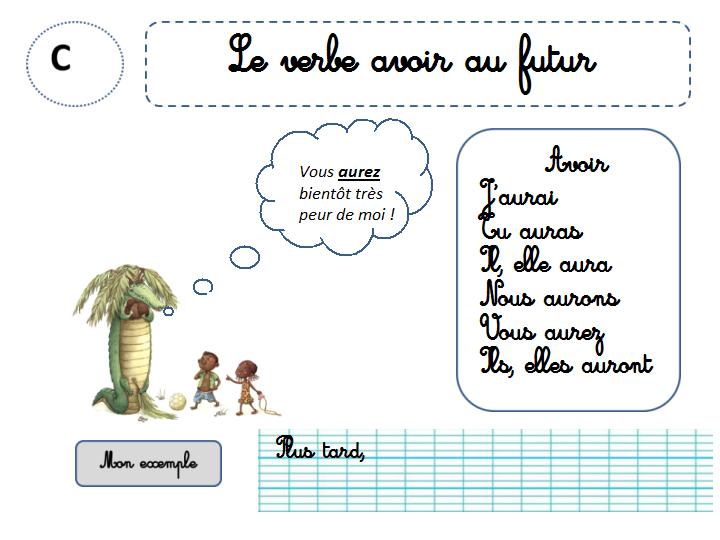 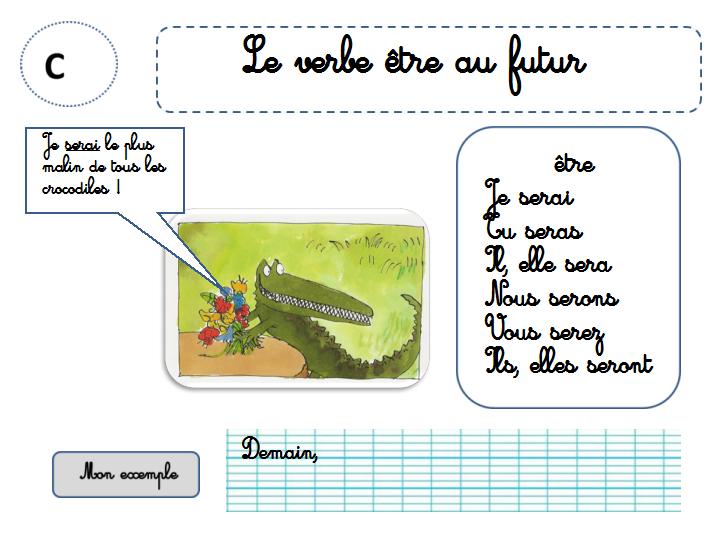 Complète par le bon pronom personnel……… serez de retour dans quelques heures                   ………auras un nouveau vélo   ……..aurai 8ans l’année prochaine                                   ………..sera en CE2……….seront gentils                                                               ………aurez une bonne note            ……..aura un ballon pour son anniversaire                       …….serai là bientôt           Conjugue au futur      → En maths,nous allons voir  ce qu’est le double et la moitié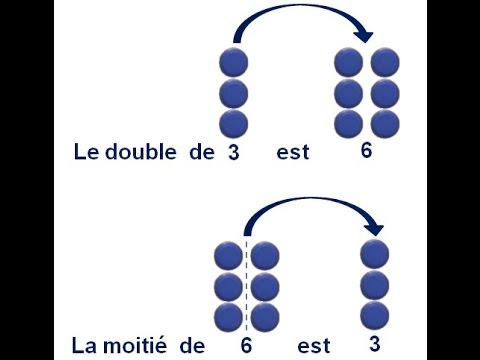 1 Je complète :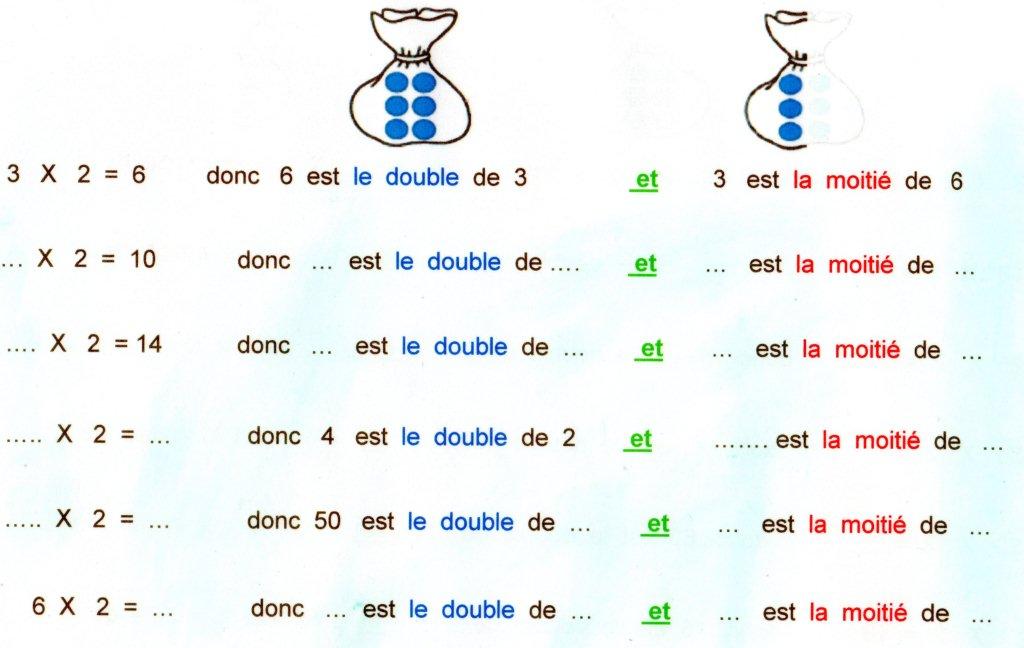 2 Tu peux ensuite fabriquer la cocotte sur le double, t’entrainer  et t’amuser avec un amiAvoir chaudJe TuIl/ElleNousVous Ils /EllesEtre à la maison Je TuIl/ElleNousVous Ils /Elles